关于OA系统进行微信绑定的使用方法使用方法：1.首次扫码后请先关注众号“云财信息化”；2.登录OA系统；3.点击OA系统顶部工具栏“绑定”按纽（如下图）；4.扫码绑定接收通知的微信账号。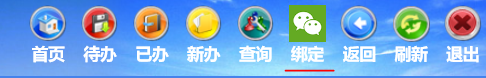 